			Pensez à activer les modifications Utilisez le texte pour vous entraîner : Sélection de texteSi, à force de manipulations, vous abîmez le fichier ce n’est pas graveTéléchargez-le de nouveau depuis votre espaceN’oubliez pas d’enregistrer le travail sur votre OrdinateurSi vous rencontrez des difficultés pour réaliser les exercices n’hésitez pas à :CTRL + CLIC ICI accès au support de cours PDFNous contacter par message depuis votre espace : exemple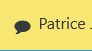 Nous contacter par téléphone au 09 75 98 95 01
Dans le texte ci-dessous entrainez-vous à :Sélectionner un mot
Sélectionner une ligne
Sélectionner une phrase
Sélection de texte en discontinu
Sélectionner un paragraphe
Sélectionner un grand bloc de texte
Sélectionner tout le document
Huit ou neuf ans environ après les événements racontés dans la deuxième partie de cette histoire, on remarquait sur le boulevard du Temple et dans les régions du Château-d 'Eau un petit garçon de onze à douze ans qui eût assez correctement réalisé cet idéal du gamin ébauché plus haut, si, avec le rire de son âge sur les lèvres, il n'eût pas eu le cœur absolument sombre et vide. Cet enfant était bien affublé d'un pantalon d'homme, mais il ne le tenait pas de son père, et d'une camisole de femme, mais il ne la tenait pas de sa mère. Des gens quelconques l'avaient habillé de chiffons par charité. Pourtant il avait un père et une mère. Mais son père ne songeait pas à lui et sa mère ne l'aimait point. C'était un de ces enfants dignes de pitié entre tous qui ont père et mère et qui sont orphelins.Cet enfant ne se sentait jamais si bien que dans la rue. Le pavé lui était moins dur que le cœur de sa mère.Ses parents l'avaient jeté dans la vie d'un coup de pied. Il avait tout bonnement pris sa volée.C'était un garçon bruyant, blême, leste, éveillé, goguenard, à l'air vivace et maladif. Il allait, venait, chantait, jouait à la fayousse, grattait les ruisseaux, volait un peu, mais comme les chats et les passereaux, gaîment, riait quand on l'appelait galopin, se fâchait quand on l'appelait voyou. Il n'avait pas de gîte, pas de pain, pas de feu, pas d'amour ; mais il était joyeux parce qu'il était libre.Quand ces pauvres êtres sont hommes, presque toujours la meule de l'ordre social les rencontre et les broie, mais tant qu'ils sont enfants, ils échappent, étant petits. Le moindre trou les sauve.Pourtant, si abandonné que fût cet enfant, il arrivait parfois, tous les deux ou trois mois, qu'il disait : « Tiens, je vais voir maman ! » Alors il quittait le boulevard, le Cirque, la Porte Saint-Martin, descendait Avez-vous réussi ?Avez-vous réussi ?Avez-vous réussi ?OuiNon